Comune di Labro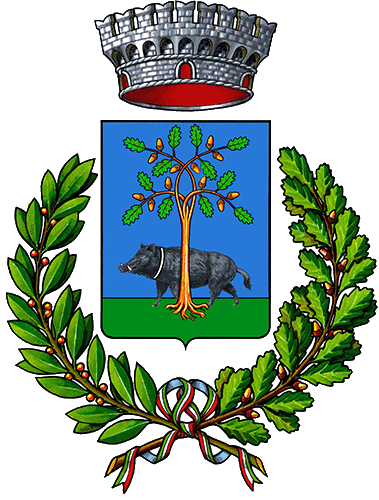 Provincia di RietiAl Signor SINDACOI/l sottoscritto/a/i:............................................................. nato/a a ........................................................ il ....../....../............residente a .............................................. in ................................................................ n. ................................................................................... nato/a a ........................................................ il ....../....../............residente a .............................................. in ................................................................ n. .....................(per i cittadini minorenni italiani la carta d’identità può essere emessa valida per l’espatrio solo con la firma di entrambi i genitori. In caso di impossibilità ad essere presente di uno dei due occorre presentare l’apposito modello di autorizzazione corredato da copia fotostatica di un documento d’identità)in qualità di esercente/i la responsabilità genitoriale/tutela del/la minore:.......................................................................... nato/a a ........................................................ il ....../....../............residente a .............................................. in ................................................................ n. .................................. CHIEDONOai sensi degli art. 7-vicies ter Legge n. 43/2005, D.M. 23.12.2015 sul tema e della Circolare del Ministero dell’Interno 4/2017, consapevole delle sanzioni penali richiamate dall'art. 76 del D.P.R. 28.12.2000, n. 445, in caso di dichiarazioni mendaci e di formazione o uso di atti falsiil rilascio di una carta di identità su modello cartaceo  valida per l’espatrio;  non valida per l’espatrio;per motivi di urgenza improrogabile dovuti a: salute; viaggio; partecipazione a gara/concorso/selezione; iscritto all’A.I.R.E. (Anagrafe dei cittadini residenti all’estero); disallineamento non immediatamente bonificabile del Codice Fiscale con Anagrafe Tributaria/Indice Nazionale delle Anagrafi (I.N.A.)/Anagrafe Nazionale della Popolazione Residente (A.N.P.R.);(eventuale) Si allega la seguente documentazione a prova dell’urgenza dichiarata:....................................................................................................................................................................................................................................................................................................................................................Dichiara/no di essere informato/a/i, tramite apposita informativa resa disponibile dall’ente a cui è indirizzato il presente documento, ai sensi e per gli effetti degli articoli 13 e seg. del Regolamento Generale sulla Protezione dei Dati (RGPD-UE 2016/679), che i dati personali raccolti saranno trattati, anche con strumenti informatici, esclusivamente nell’ambito del procedimento per il quale la presente istanza/dichiarazione viene resa.lì, ....../....../............ In fede...............................................N. ..........................Data ...../...../...........Richiesta di emissione a persona minorenne di una carta di identità cartacea in luogo della nuova Carta d’Identità Elettronica per motivi di urgenza